Sen. Warner Supports Increasing Rural BroadbandThe Federal Communications Commission needs to act more aggressively to provide universal broadband access in the face of the country's need to remain at home, Sen. Mark Warner, D-Va., said. The ranking member of the Senate Intelligence Committee urged FCC Chairman Ajit Pai to take such steps as increase power limits in rural areas for wireless broadband providers and relax restraints on antenna height.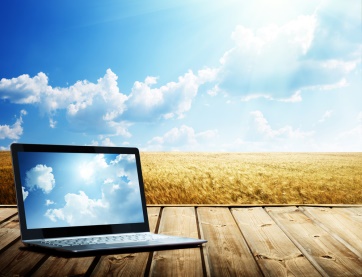 The Hill 4.16.20https://thehill.com/policy/technology/493229-senate-democrat-urges-fcc-to-more-aggressively-expand-internet-accessImage credit:http://southeastagnet.com/wp-content/uploads/2018/01/Broadband-Accelerate-Internet-3.jpg 